Марафон экособытий Ярославии 2023 В рамках эколого-просветительского проекта #марафонэкособытийЯрославии2023 воспитанники группы «Колокольчик» участвовали в костюмированном познавательно-развлекательном мероприятии «Бал-маскарад в стране Насекомии».     Ребята танцевали, пели и веселились. Принимали участие в познавательной эстафете, отгадывали загадки и украшали дерево любимыми и полезными фруктами и ягодами.     В конце мероприятия рисовали любимых «букашек» мелом на асфальте.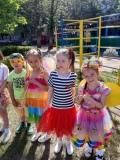 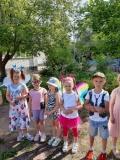 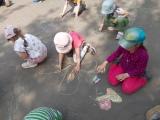 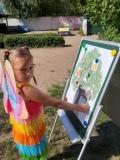 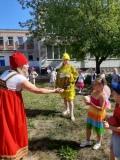 